Creamy Avocado Veggie DipPaleogrubs.comThis delicious recipe acts more like a base for making your own flavorful dip. Blending the avocado with coconut milk makes a creamy and smooth dip that is perfect for dipping vegetables in. This recipe adds green chilies and cayenne to give the dip a bit of spice, but jalapenos or salsa could also be used – the possibilities are endless.Ingredients:2 ripe avocados, pits removed 1 cup coconut milk, chilled2 cloves garlic, minced2 tbsp fresh cilantro, chopped1/2 tsp salt Directions:1. Scoop the thick cream off the top of the can of chilled coconut milk. In a small bowl (if using an immersion blender) or a blender, combine ingredients and blend until smooth. Serve immediately. 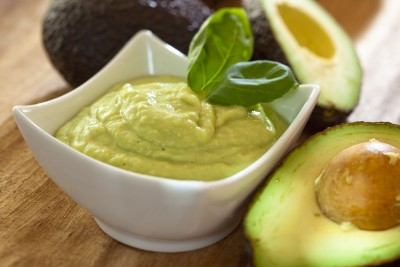 